Аудандық, қалалықбілім бөлімдерінің басшыларынаОблыстық білім беру ұйымдарының директорларынаҚазақстан Республикасы Білім және ғылым министрлігіне ата-аналар қауымдастығы тарапынан өтініштер жиілігінің артуына байланысты, Қазақстан Республикасы Білім және ғылым министрінің 2008 жылғы 18 наурыздағы № 125 «Орта, техникалық және кәсіптік, орта білімнен кейінгі білім беру ұйымдары үшін білім алушылардың үлгеріміне ағымдағы бақылауды, оларды аралық және қорытынды аттестаттауды өткізудің үлгілік қағидаларын бекіту туралы» бұйрығына сәйкес келесіні еске салады:- БЖБ тоқсанына үш реттен артық өткізілмейді;оқу пәндерінің күрделілік деңгейін есепке ала отырып, бір күнде үштен артық ТЖБ өткізуге болмайды; ТЖБ тоқсан аяқталатын соңғы күні өткізілмейді; бір оқу пәні бойынша БЖБ мен ТЖБ бір күнде өткізілмейді;- үйде оқитын білім алушыларды бағалау кезінде педагог үйде оқитын білім алушылардың оқу жүктемесін және олардың оқып-зерделеген оқу материалын ескере отырып, сараланған және/немесе жеке тапсырмаларды әзірлейді.;- БЖБ үшін максималды балл 1-4 сыныптарда кемінде 7 және 15 балдан артық емес, 5-11 (12) сыныптарда кемінде 7 және 20 балдан артық емес болуы керек;- тоқсандық баға формативті бағалау, БЖБ және ТЖБ қорытындысының негізінде 50%-да 50% пайыздық арақатынаста қойылады.Басшының орынбасары 						   Б. АдекеноваОрынд. М. Мухаметжанова, 412288«ҚАРАҒАНДЫ ОБЛЫСЫНЫҢ БІЛІМ БАСҚАРМАСЫ» МЕМЛЕКЕТТІК МЕКЕМЕСІ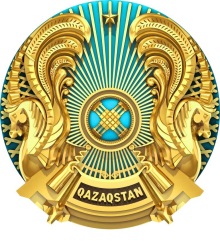 ГОСУДАРСТВЕННОЕ УЧРЕЖДЕНИЕ«УПРАВЛЕНИЕ ОБРАЗОВАНИЯ КАРАГАНДИНСКОЙ ОБЛАСТИ»ГОСУДАРСТВЕННОЕ УЧРЕЖДЕНИЕ«УПРАВЛЕНИЕ ОБРАЗОВАНИЯ КАРАГАНДИНСКОЙ ОБЛАСТИ»ГОСУДАРСТВЕННОЕ УЧРЕЖДЕНИЕ«УПРАВЛЕНИЕ ОБРАЗОВАНИЯ КАРАГАНДИНСКОЙ ОБЛАСТИ»100008, Қарағанды қаласы, Ә.Әлиханов көшесі,19Тел (7212) 411319, факс: (7212) 411319, е-mail:karuo@rambler.ruҚР ҚМ Қазынашылық комитеті, БСН 971240001098ЖИК КZ85070102KSN3001000, БЖК ККМFKZ2А_________________№_____________________100008, город Караганда, ул. Алиханова,19Тел: (7212) 411319,факс: (7212)411319,е-mail:karuo@rambler.ruКомитет казначейства МФ РК, БИН 971240001098ИИК КZ85070102КSN3001000, БИК ККМFKZ2А100008, город Караганда, ул. Алиханова,19Тел: (7212) 411319,факс: (7212)411319,е-mail:karuo@rambler.ruКомитет казначейства МФ РК, БИН 971240001098ИИК КZ85070102КSN3001000, БИК ККМFKZ2А100008, город Караганда, ул. Алиханова,19Тел: (7212) 411319,факс: (7212)411319,е-mail:karuo@rambler.ruКомитет казначейства МФ РК, БИН 971240001098ИИК КZ85070102КSN3001000, БИК ККМFKZ2А________________________________________